FŔEZKOUMAL:	DATU]]: (3 MUDr. 	Ph. D,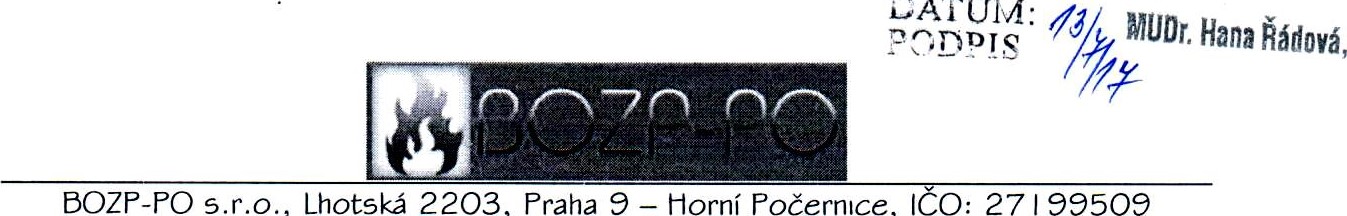 BOZP-PO s.r.o., Lhotská 2203, Praha 9 - Horní Počernłce, I O: 27 1 99509Zapsána v obchodním rejstříku vedeném Městským soudem v Praze, oddíl C, vložka 103886. V Praze dne I. prosince 2004Zdravotní ústav se sídlem v Ustí nad Labem regionální pracoviště Hrade Králové oddělení fyziologie a psychologie práce MUDr. Hana ŘádováHabrmanova 154500 02 Hradec KrálovéV Praze dne 3. 7. 2017Objednávka autorizovaného měření lokální svalové zátěžeVážená paní Řádová,závazně u Vás objednáváme měření lokální svalové zátěže pro potřeby kategorizace prací pro naše klienty, a to:l) Autosalon Klokočka v Praze (pracoviště Karlovarská 660, 163 00 Praha 6 — Řepy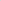 měření lokální svalové zátěže u pracovní pozice pracovník myčkyměření pracovních poloh u pracovní pozice pracovníka myčky2) Interhotel Olympik v Praze (pracoviště hotel Olympik, Sokolovská 615/138, 186 00 Praha 8• měření lokální svalové zátěže u pracovní pozice kuchařFakturační údaje:BOZP - po s.r.o., Lhotská 2203/20, 193 OO Praha, lč: 27199509, DIČ: CZ27199509Adresa pro zasílání: Komenského 513, 250 91 ZelenečPřed měřením nás prosím kontaktujte ohledně upřesnění data a času měření (kontaktujte prosím H. Fabíkovou, kontakt níže), předáme Vám kontakty na kompetentní pracovníky provozoven, kteří Vám podají bližší informace ohledně rozložení pracovních směn apod.S pozdravemIng. Roman Netušil ředitel společnostiVyřizuje:Mgr. Hana Fabíková, e-mail: fabikova@bozp-po.cz, tel.: 778 547 898BOZP-PO s.r.o.Kancelář: Komenského 513, 250 91 Zeleneč2203. OO Praha 9 - Horn; Počernice www.bozp-po.cz tel.: 777 3.51 899 e-łnail: intôi/äbozp-po.cz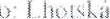 